ProjektROZVOJ KOMPETENCÍ PEDAGOGŮ VOLNÉHO ČASU V DDMje spolufinancován Evropskou unií.registrační číslo projektu CZ.02.3.X/0.0/0.0/18_063/0010983 v rámci výzvy Šablony II pro SVČCíle projektu: personální podpora, osobnostně sociální a profesní rozvoj pedagogů SVČ, zájmové a rozvojové aktivity SVČ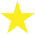 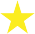 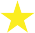 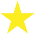 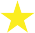 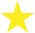 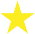 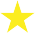 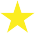 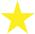 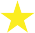 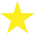 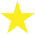 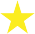 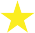 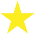 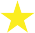 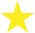 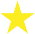 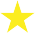 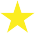 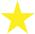 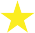 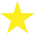 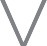 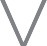 EVROPSKÁ UNIE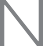 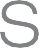 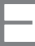 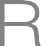 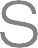 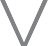 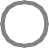 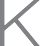 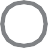 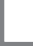 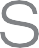 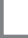 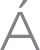 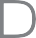 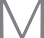 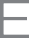 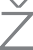 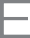 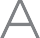 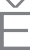 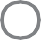 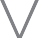 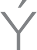 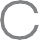 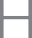 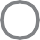 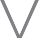 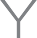 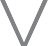 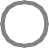 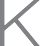 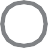 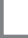 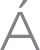 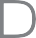 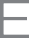 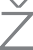 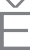 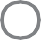 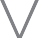 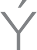 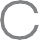 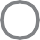 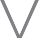 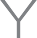 Evropské strukturální a investiční fondy OP Výzkum, vývoj a vzdělávání